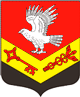 Муниципальное образование«ЗАНЕВСКОЕ   ГОРОДСКОЕ   ПОСЕЛЕНИЕ»Всеволожского муниципального района Ленинградской областиАДМИНИСТРАЦИЯПОСТАНОВЛЕНИЕ13.06.2019	№ 304д. ЗаневкаО проведении культурно-массового мероприятия, посвященного Дню молодежиВ соответствии Федеральным законом от 06.10.2003 № 131-ФЗ «Об общих принципах организации местного самоуправления в Российской Федерации», Уставом муниципального образования МО «Заневское городское поселение» Всеволожского муниципального района Ленинградской области, в целях организации досуга населения, духовного, эстетического и патриотического воспитания молодого поколения и формирования уважения к историческому прошлому родного поселения, администрация муниципального образования «Заневское городское поселение» Всеволожского муниципального района Ленинградской области,ПОСТАНОВЛЯЕТ:МБУ «Янинский КСДЦ» провести 29.06.2019  культурно-массовое мероприятие, посвященное Дню молодежи  (далее - праздничное мероприятие).Утвердить план по подготовке и проведению праздничного мероприятия, согласно приложению № 1.Утвердить схему расположения тематических площадок, согласно приложению № 2 Утвердить состав ответственной группы по организации праздничного мероприятия: заместитель главы администрации по общим и социальным вопросам – О.В. Гришко;начальник сектора по развитию культуры, спорта и молодежной политике –Воробьева Д.А.; Ведущий специалист сектора по развитию культуры, спорта и молодежной  политике –Лошак Е.И.;главный специалист по ГО и ЧС и безопасности - Романюк В.И.;директор МБУ «Янинский КСДЦ» –Лебедева Е.Н.;директор МБУ «Редакция газеты «Заневский Вестник» –Шпак К.В..Директору МБУ «Янинский КСДЦ» Лебедевой Е.Н.: организовать и провести праздничное мероприятие, посвященное Дню молодежи, согласно плану мероприятий в соответствии с приложением № 2;произвести оплаты на основании представленных договоров и актов выполненных работ;организовать уборку мест проведения праздничного мероприятия и прилегающей территории до и после проведения мероприятия.Главному специалисту по ГО и ЧС и безопасности В.И. Романюку:организовать мероприятия по обеспечению безопасности жизни и здоровья участников празднования;направить письмо начальнику УМВД России по Всеволожскому району о проведении массовых праздничных мероприятий на территории поселения, по оказанию содействия в обеспечении охраны и безопасности общественного порядка во время проведения торжественных мероприятий в соответствии с утвержденным планом; обеспечить дежурство добровольной народной дружины на праздничных мероприятиях.Директору МБУ «Редакция газеты «Заневский Вестник» Шпак К.В.: осветить ход подготовки и проведения праздничного мероприятия;опубликовать настоящее постановление в газете МО «Заневское городское поселение» «Заневский вестник».Начальнику финансово-экономического сектора-главному бухгалтеру-экономисту администрации Скидкину А.В.: произвести оплаты на основании представленных договоров и актов выполненных работ из средств бюджета МО «Заневское городское поселение». Ответственным лицам обеспечить выполнение мероприятий по подготовке и проведению праздника в соответствии утвержденным планом, согласно приложению № 1.Данное постановление вступает в силу с момента подписания. Разместить настоящее постановление на официальном сайте МО «Заневское городское поселение».Контроль за исполнением настоящего постановления возложить на заместителя главы администрации по общим и социальным вопросам         Гришко О.В..Глава администрации				 				А.В. Гердий Приложение № 1к постановлению администрацииМО «Заневское городское поселение»от  13.06.2019  №  304План по подготовке и проведению культурно-массового мероприятия, посвященного Дню молодежиПриложение № 2к постановлению администрацииМО «Заневское городское поселение»от  13.06.2019  №  304Схема расположения тематических площадокна праздновании Дня молодежи в «МЕГА парке»29 июня 2019 года с 15.00 до 21.30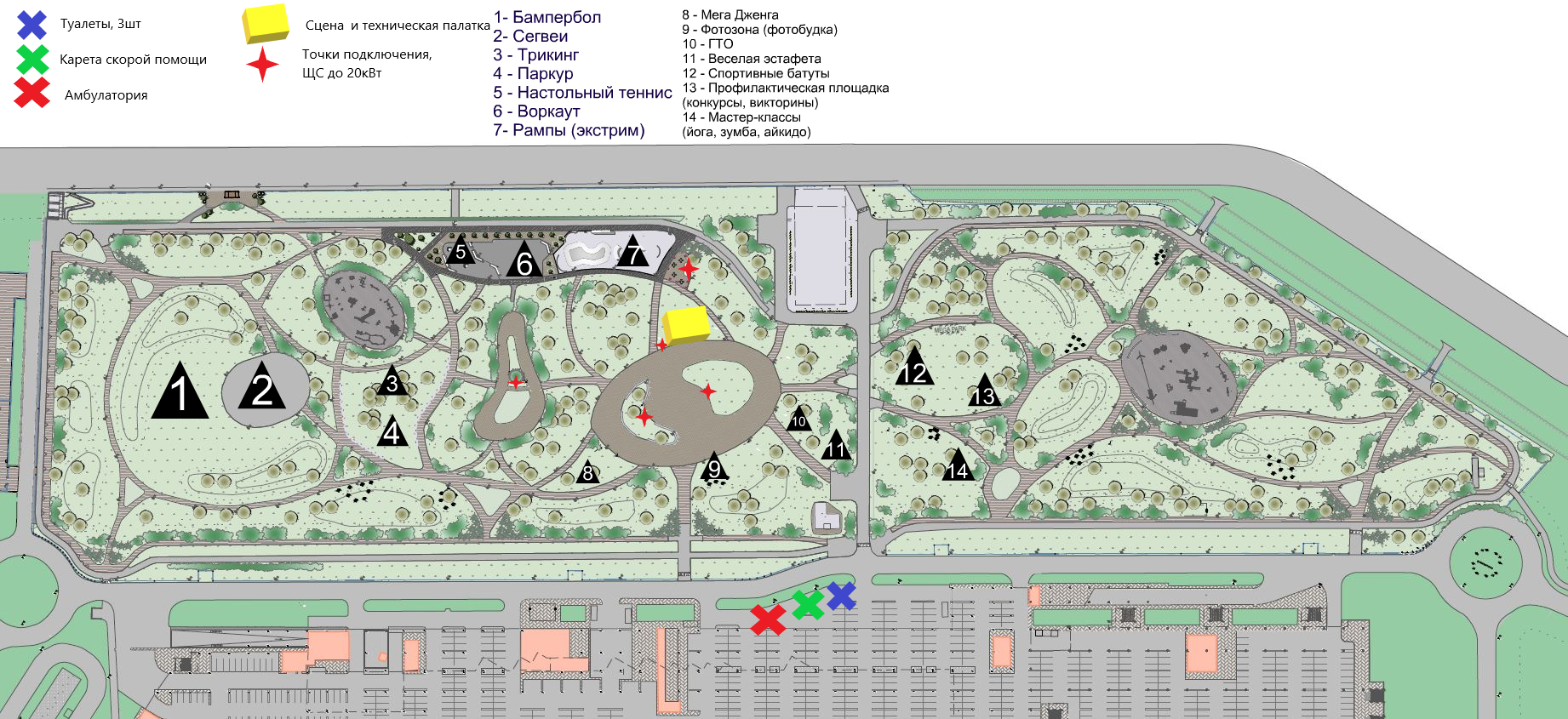 ДатаМероприятиеОтветственный17.06.2019 г. 25.06.2019 г.Проведение организационных совещаний по подготовке и празднованию Дня молодежиГришко О.В. Воробьева Д.А. 25.06.2019 г.Подготовка и согласование сценария мероприятия, посвященного Дню молодежиВоробьева Д.А.Лебедева Е.Н.Гришко О.В.25.06.2019 г.Печать и распространение афиш культурно-массовых мероприятий, посвященных Дню молодежиВоробьева Д.А.Лебедева Е.Н.25.06.2019 г.Рассылка пресс-релизов мероприятия, посвященного Дню молодежи, работа со средствами массовой информации Шпак К.В.29.06.2019 г.Организация благоустройства площадок для мест проведения праздничных мероприятийВоробьева Д.А.29.06.2019 г.Праздничное оформление места проведения мероприятийВоробьева Д.А.Лебедева Е.Н.29.06.2019 г. Дежурство бригады скорой помощи Лебедева Е.Н.29.06.2019 г.Организация безопасности жизни и здоровья участников празднованияРоманюк В.И.